            Vi i Brf Stanstorp                                                  Sommar/höst 2022Renovering av tvättstugor och festlokal
Som en del av Er säkert redan hört så kommer tvättstugorna bli renoverade med start vecka 33. Detta innebär att enbart två tvättstugor kommer att vara tillgängliga åt gången, vilket också gör att antalet tvättider kommer bli reducerade per bostadsrätt för att så många som möjligt ska kunna få en tvättid under denna period. Närmare information kommer att anslås på bokningstavlan för tvättstugorna när arbetet närmar sig samt hur det förlöper. Vi hoppas såklart att arbetet sker snabbt och effektivt, och vi tror att ommålningen, de nya golven, och inte minst de nya tvättmaskinerna kommer att uppskattas av ER! Renovering av festlokalen kommer ske vecka 34-35.Nya avtal för täppor
Inom snaraste, kommer samtliga boende på bottenplan få ett avtal vad gäller fortsatt förvaltande av täpporna. Eftersom vi vill ha en översikt om vilka som vill ha hand om täpporna i framtiden och förhindra eventuella förfall, kommer vi så småningom att återställa de täppor som vederbörande inte är intresserade av till sitt ursprungliga utseende. Vill man således även i fortsättningen få ha hand om täpporna ber vi ER därför att skriva under avtalet och skicka in till oss när ni har fått ta del av detta, antingen via mail (brf.stanstorp@gmail.com), eller i postlådan vid tvättstugan.Hemsida
Hemsidan kommer så småningom att få en uppfräschning. Vi tittar dels på utseende och dels på funktion, och vi hoppas att det kommer bidra till en trevligare surfupplevelse. Detta är ett pågående arbete så mer info kommer ER tillhanda inom en snar framtid.Allmän info
Vi vill också passa på att påminna om att grovsopor inte får slängas i återvinningsrummen, utan denna typ av sopor skall man själv transportera till kommunens återvinningscentral. Mer info om detta går att läsa inne i rummen på dörren. Beträffande översvämning i lägenhet 13-14, värmekälla på toalett, som värms med varmvatten (VVC), måste dessa vara godkända för ändamålet! Eventuellt kommer dessa värmekällor att tas bort helt i alla lägenheterna, pga risken för läckage.Med önskan om en härlig sommar!Styrelsen                                                                                   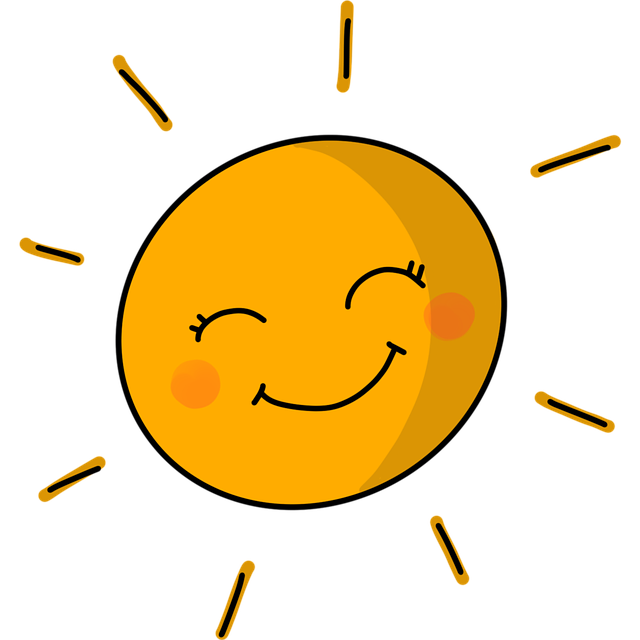 